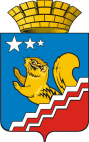 Свердловская областьГЛАВА ВОЛЧАНСКОГО ГОРОДСКОГО ОКРУГАпостановление18.03.2020 года                          	                                                                  № 110г. ВолчанскО Порядке предоставления субсидии из бюджета Волчанского городского округа на погашение кредиторской задолженности перед бюджетом, возникшей в связи с оказанием услуг по теплоснабжению Волчанского городского округа в 2020 годуРуководствуясь Бюджетным кодексом Российской Федерации, Федеральным законом от 06 октября 2003 года № 131-ФЗ «Об общих принципах организации местного самоуправления в Российской Федерации», Постановлением Правительства Российской Федерации от 06.09.2016 года № 887 «Об общих требованиях к нормативным правовым актам, муниципальным правовым актам, регулирующим предоставление субсидий юридическим лицам (за исключением субсидий государственным (муниципальным) учреждениям), индивидуальным предпринимателям, а также физическим лицам – производителям товаров, работ, услуг», Уставом Волчанского городского округа, Решением Волчанской городской Думы от 12.12.2019 года № 65 «О бюджете Волчанского городского округа на 2020 год и плановый период 2021 и 2022 годов»,ПОСТАНОВЛЯЮ:1.	Утвердить Порядок предоставления субсидии из бюджета Волчанского городского округа на погашение кредиторской задолженности перед бюджетом, возникшей в связи с оказанием услуг по теплоснабжению на территории Волчанского городского округа в 2020 году (прилагается).2.	Разместить настоящее постановление на официальном сайте Волчанского городского округа в сети Интернет (http://www.volchansk-adm.ru).3.	Контроль за исполнением настоящего постановления оставляю за собой.Глава городского округа                                              		        А.В. Вервейн ПОРЯДОКПРЕДОСТАВЛЕНИЯ СУБСИДИИ ИЗ БЮДЖЕТА ВОЛЧАНСКОГО ГОРОДСКОГО ОКРУГА НА ПОГАШЕНИЕ КРЕДИТОРСКОЙ ЗАДОЛЖЕННОСТИ ПЕРЕД БЮДЖЕТОМ, ВОЗНИКШЕЙ В СВЯЗИ С ОКАЗАНИЕМ УСЛУГ ПО ТЕПЛОСНАБЖЕНИЮ ВОЛЧАНСКОГО ГОРОДСКОГО ОКРУГА В 2020 ГОДУ1. ОБЩИЕ ПОЛОЖЕНИЯ1. Настоящий Порядок предоставления субсидии из бюджета Волчанского городского округа на погашение задолженности перед бюджетом, возникшей в связи с оказанием услуг по теплоснабжению Волчанского городского округа в 2020 году (далее - Порядок), разработан в соответствии со статьей 78 Бюджетного кодекса Российской Федерации, Федеральным законом от 26 октября 2002 года № 127-ФЗ «О несостоятельности (банкротстве)», Федеральным законом от 06 октября 2003 года № 131-ФЗ «Об общих принципах организации местного самоуправления в Российской Федерации», Решением Волчанской городской Думы от 12.12.2019 года № 65 «О бюджете Волчанского городского округа на 2020 год и плановый период 2021 и 2022 годов» (далее - решение о бюджете), с целью предупреждения банкротства муниципального унитарного предприятия «Волчанский теплоэнергетический комплекс».2. Настоящий Порядок определяет цели, условия и порядок предоставления субсидии, требования к отчетности, требования об осуществлении контроля за соблюдением условий, целей и порядка предоставления субсидий и ответственности за их нарушение, а также порядок возврата субсидии в случае нарушения условий, установленных при ее предоставлении.3. Субсидии предоставляются в пределах утвержденных лимитов бюджетных обязательств и бюджетных ассигнований на соответствующий год решением о бюджете.4. Главным распорядителем средств бюджета городского округа, выделяемых для предоставления субсидий, является администрация Волчанского городского округа (далее - Администрация).5. Финансирование субсидий осуществляется по подразделу 0502 «Коммунальное хозяйство», целевой статье 3810114000 «Развитие и модернизация систем коммунальной инфраструктуры теплоснабжения, водоснабжения и водоотведения», виду расходов 810 «Субсидии юридическим лицам (кроме некоммерческих организаций), индивидуальным предпринимателям, физическим лицам – производителям товаров, работ, услуг».6. Средства, полученные из бюджета Волчанского городского округа в форме субсидий, носят целевой характер и не могут быть использованы на иные цели.7. Целью предоставления субсидии является предупреждение банкротства и восстановление платежеспособности муниципального унитарного предприятия, не имеющего возможности для самостоятельного погашения задолженности по уплате налогов, сборов, взносов, пеней, штрафов и иных обязательных платежей в бюджетную систему Российской Федерации, не подлежащих реструктуризации в установленном порядке.2. КРИТЕРИИ И УСЛОВИЯ ПРЕДОСТАВЛЕНИЯ СУБСИДИЙ8. Основными критериями для принятия решения о предоставлении субсидии являются:1) неспособность муниципального унитарного предприятия самостоятельно удовлетворить требования кредиторов по денежным обязательствам и (или) исполнить обязанность по уплате обязательных платежей в течение трех месяцев с даты, когда они должны быть исполнены;2) отсутствие доходов муниципального унитарного предприятия от основной деятельности за предыдущие 9 месяцев, необходимых для погашения всей имеющейся задолженности;3) муниципальное унитарное предприятие не должно находиться в процессе реорганизации, ликвидации, в отношении него не введена процедура банкротства, деятельность юридического лица не приостановлена в порядке, предусмотренном законодательством Российской Федерации.9. Условия предоставления субсидии:1) наличие в соглашении на предоставление субсидии условия, предусматривающего осуществление Администрацией и Финансовым отделом администрации Волчанского городского округа проверок соблюдения условий, цели и порядка предоставления и использования субсидии;2) целевое использование полученной субсидии;3) запрет приобретения за счет полученных средств иностранной валюты, за исключением операций, связанных с достижением целей предоставления этих средств и иных операций, определенных нормативными правовыми актами, муниципальными правовыми актами, регулирующими предоставление субсидий указанным юридическим лицам.10. Размер субсидии устанавливается соглашением, заключенным с Администрацией, в соответствии с решением о бюджете на текущий финансовый год и плановый период и может покрывать имеющуюся кредиторскую задолженность муниципального предприятия как полностью, так и частично.11. Размер субсидии на 2020 год определяется исходя из суммы кредиторской задолженности, подлежащей погашению, но не более суммы бюджетных ассигнований, утвержденной решением о бюджете на очередной финансовый год и на плановый период.12. В предоставлении субсидии может быть отказано по следующим основаниям:1) если нарушены условия и критерии, установленные в пунктах 8, 9 настоящего Порядка;2) если представленные документы не соответствуют перечню документов, установленных в пункте 13 настоящего Порядка;3) недостоверность представленной информации, не соблюдены типовые формы, установленные настоящим Порядком, заполнены не все графы и строки, допущены технические ошибки, опечатки и исправления, отсутствуют подписи и оттиски печатей, не заверены копии документов, документы подписаны лицом, не наделенным правом подписи.3. ПОРЯДОК ПРЕДОСТАВЛЕНИЯ СУБСИДИИ13. Для получения субсидии муниципальное унитарное предприятие направляет на имя главы Волчанского городского округа заявку, с приложением утвержденного реестра кредиторов, планируемого к погашению за счет средств субсидии.Дополнительно к заявке прилагаются:1) копия свидетельства о государственной регистрации юридического лица;2) копии учредительных документов;3) выписка из единого государственного реестра юридических лиц по состоянию на дату, которая предшествует дате подачи заявки не более чем на 30 календарных дней;4) документы, подтверждающие полномочия руководителя организации;5) бухгалтерский баланс, отчет о прибылях и убытках за отчетный год, а также на отчетную дату, предшествующую дате подачи заявления;6) справки по установленной форме о состоянии расчетов по налогам, сборам, пеням и штрафам перед бюджетами всех уровней бюджетной системы Российской Федерации и страховым взносам, пеням и штрафам во внебюджетные фонды на дату, предшествующую дате подачи заявки не более чем на 30 календарных дней;7) копии документов, подтверждающих возникновение долговых или денежных обязательств (договоры, акты сверки по расчетам с кредиторами, справки, требования (претензии) об уплате задолженности, копии исполнительных документов, копии судебных решений, оборотно-сальдовые ведомости по соответствующим счетам бухгалтерского учета по состоянию на последнюю отчетную дату и на дату подачи заявки).Документы (копии документов), предоставляемые организацией, должны быть:заверены подписью руководителя организации или иного уполномоченного лица;сброшюрованы (или прошиты), пронумерованы и скреплены печатью (при наличии);выполнены с использованием технических средств, аккуратно, без подчисток, исправлений, помарок, неустановленных сокращений и формулировок, допускающих двоякое толкование.Форма заявки приведена в приложении 1.14. Администрация Волчанского городского округа имеют право запросить иные документы, необходимые для предоставления субсидии.15. После проверки заявки Администрация заключает соглашение с муниципальным унитарным предприятием. Форма соглашения приведена в приложении 2.16. Муниципальное унитарное предприятие обязано осуществлять расходование субсидии путем направления на цель в соответствии с пунктом 7 настоящего Порядка. Использование субсидии на иные цели не допускается.17. Муниципальное унитарное предприятие производит перечисление средств субсидии в погашение кредиторской задолженности в течение 1 банковского дня после поступления денежных средств на расчетный счет муниципального унитарного предприятия.18.Погашение имеющейся кредиторской задолженности осуществляется муниципальным унитарным предприятием в порядке очередности, установленной действующим законодательством.4. ТРЕБОВАНИЯ К ОТЧЕТНОСТИ19. Муниципальное предприятие в течение 2 рабочих дней после погашения задолженности перед кредиторами определенной очередности за счет средств субсидии предоставляет в Администрацию отчет о фактическом использовании выделенной субсидии по целевому назначению.К отчету прилагаются документы (заверенные надлежащим образом копии платежных документов и выписка банка с расчетного счета муниципального предприятия), подтверждающие расходы муниципального предприятия по погашению кредиторской задолженности и подробная пояснительная записка.Муниципальное унитарное предприятие несет ответственность за полноту и достоверность сведений, отраженных в отчете, а также за целевое использование субсидии в соответствии с действующим законодательством.20. В случае снижения поступлений доходов бюджета Волчанского городского округа, возникновения кассового разрыва финансирование субсидий может быть приостановлено.5. ПОРЯДОК ВОЗВРАТА СУБСИДИЙ ИОСУЩЕСТВЛЕНИЕ КОНТРОЛЯ ЗА ИХ ИСПОЛЬЗОВАНИЕМ21. Субсидии, выделенные муниципальному унитарному предприятию из бюджета Волчанского городского округа, расходуются строго по целевому назначению, установленному в соответствии с настоящим Порядком, и не могут быть направлены на другие цели.22. Перечисление очередного платежа субсидии приостанавливается в случае непредставления отчета об использовании средств субсидии на погашение требований кредиторов предыдущей очереди.23. Выданная субсидия подлежит возврату в бюджет городского округа в следующих случаях:1) нецелевого использования субсидии;2) нарушения (ненадлежащего исполнения) условий, установленных настоящим Порядком и (или) соглашением о предоставлении субсидии муниципальным унитарным предприятием;3) выявления факта предоставления муниципальным унитарным предприятием недостоверных сведений в документах, необходимых для получения субсидии.В случае выявления обстоятельств, указанных в подпунктах 1, 2, 3 настоящего пункта, возврат субсидии производится по письменному требованию Администрации в доход бюджета Волчанского городского округа в пятидневный срок.24. Неиспользованные средства субсидии подлежат возврату в доход бюджета городского округа не позднее 5 календарных дней с момента предоставления отчета об использовании субсидии.25. Администрация городского округа и Финансовый отдел администрации Волчанского городского округа осуществляют проверку и контроль за соблюдением условий, целей и порядка предоставления субсидий муниципальному унитарному предприятию.26. Муниципальное унитарное предприятие несет ответственность за нарушение сроков, достоверность предоставленной информации и нецелевое использование бюджетных средств в соответствии с действующим законодательством.ЗАЯВКАПрошу предоставить субсидию_____________________________________  (Наименование юридического лица, включая организационно-правовую форму)__________________________________________________________________(адрес, контактные телефоны)для  погашения  кредиторской задолженности перед бюджетом, возникшей в связи с оказанием услуг по теплоснабжению Волчанского городского округа, по состоянию на ________2020г., всего в сумме ___________________________.Расчет субсидии:    Приложение: перечень документов, указанных в пункте 13 Порядка.Руководитель            _______________    ___________________                                           Подпись, печать                   Расшифровка подписиСОГЛАШЕНИЕо предоставлении субсидии из бюджета Волчанского городского округа на погашение кредиторской задолженности перед бюджетом, возникшей в связи с оказанием услуг по теплоснабжению Волчанского городского округа  в 2020 годуг. Волчанск                                                                       _________ 2020 годаАдминистрация Волчанского городского округа, именуемая в дальнейшем «Администрация», в лице главы Волчанского городского округа, действующего на основании Устава Волчанского городского округа, с одной стороны, и муниципальное унитарное предприятие _____________________________________, именуемое в дальнейшем «Получатель субсидии», в лице директора _____________________________, действующего на основании ___________________________, с другой стороны, именуемые в дальнейшем «Стороны», в соответствии с Решением Волчанской городской Думы от 12.12.2019 года № 65 «О бюджете Волчанского городского округа на 2020 год и плановый период 2021 и 2022 годов», постановлением главы Волчанского городского округа от _____ № ___ «О порядке предоставления субсидии из бюджета Волчанского городского округа на погашение кредиторской задолженности перед бюджетом, возникшей в связи с оказанием услуг по теплоснабжению Волчанского городского округа  в 2020 году» заключили настоящее соглашение (далее - Соглашение) о нижеследующем:I. ПРЕДМЕТ СОГЛАШЕНИЯ1. Предметом настоящего Соглашения является предоставление субсидии из бюджета Волчанского городского округа в 2020 году Получателю субсидии в целях предупреждение банкротства и восстановление платежеспособности муниципального унитарного предприятия, не имеющего возможности для самостоятельного погашения задолженности по уплате налогов, сборов, взносов, пеней, штрафов и иных обязательных платежей в бюджетную систему Российской Федерации, не подлежащих реструктуризации в установленном порядке (далее - субсидия).2. Субсидия предоставляется Главным распорядителем бюджетных средств в соответствии с лимитами бюджетных обязательств, доведенными главному распорядителю по кодам классификации расходов бюджетов Российской Федерации: код Главного распорядителя - 901 «администрация Волчанского городского округа», 0502 «Коммунальное хозяйство», целевой статье 3810114000 «Развитие и модернизация систем коммунальной инфраструктуры теплоснабжения, водоснабжения и водоотведения», виду расходов 810 «Субсидии юридическим лицам (кроме некоммерческих организаций), индивидуальным предпринимателям, физическим лицам – производителям товаров, работ, услуг». 3. Размер субсидии в 2020 году составляет _________________________________________________рублей.4. Получатель субсидии обеспечивает целевое использование субсидий в соответствии с пунктом 7 Порядка.5. Администрация уполномочена на прием и проверку соответствия Порядку заявок на предоставление субсидии, отчетов о целевом использовании субсидии, запрос дополнительных документов (при необходимости).6. Ответственность за достоверность предоставляемой информации, документов и целевое использование субсидии несет руководитель муниципального унитарного предприятия.II. УСЛОВИЯ ПРЕДОСТАВЛЕНИЯ СУБСИДИИ7. Соответствие документов, предоставленных Получателем субсидии требованиям, установленным Порядком предоставления субсидий.8. Направление субсидии на погашение кредиторской задолженности перед бюджетом по уплате налогов, сборов, взносов, пеней, штрафов и иных обязательных платежей в бюджетную систему Российской Федерации, не подлежащих реструктуризации в установленном порядке.9. Установление запрета на конвертацию в иностранную валюту средств субсидии, за исключением операций, определяемых в соответствии с Порядком о предоставлении субсидии.10. Согласие Получателя субсидии на осуществление Администрацией и Финансовым отделом администрации Волчанского городского округа проверок соблюдения Получателем субсидии условий, целей и порядка предоставления и использования субсидии.III. ПРАВА И ОБЯЗАННОСТИ СТОРОН11. Получатель субсидии имеет право на получение субсидии при условии соблюдения им условий, установленных Порядком.12. Администрация обязуется перечислить денежные средства на счет Получателя субсидии на основании заявки на получение субсидии (приложение 1 к Соглашению). 13. Получатель субсидии обязан:- перечислять средства субсидии в течение 1 банковского дня после поступления денежных средств на расчетный счет Получателя субсидии в соответствии с целевым использованием средств субсидии;- обеспечить ведение учета расходования полученной субсидии и представление в Администрацию отчета об использовании субсидии (приложение 2 к Соглашению) с приложением подтверждающих документов (копии платежных документов, выписки банка с расчетного счета предприятия и др.) и подробной пояснительной записки в течение 2 рабочих дней после погашения задолженности;- направлять по запросу Администрации, Финансового отдела администрации Волчанского городского округа документы и информацию, необходимые для проведения проверок соблюдения порядка, целей и условий предоставления и использования субсидии, в течение трех дней со дня получения запроса.14. Получатель субсидии обязан произвести возврат суммы субсидии в случаях:1) нецелевого использования субсидии;2) нарушения (ненадлежащего исполнения) условий, установленных Порядком и (или) соглашением о предоставлении субсидии;3) выявления факта предоставления муниципальным предприятием недостоверных сведений в документах, необходимых для получения субсидии;В случае выявления обстоятельств, указанных в подпунктах 1, 2, 3 настоящего пункта, возврат субсидии производится по письменному требованию Администрации в доход бюджета Волчанского городского округа в пятидневный срок.Неиспользованные средства субсидии подлежат возврату в доход бюджета Волчанского городского округа не позднее 5 календарных дней с момента предоставления отчета об использовании субсидии.15. Администрация обязана:1) осуществлять финансовый контроль за соблюдением условий, целей и порядка предоставления и использования субсидии;2) требовать возврата субсидии за нарушение условий использования субсидии;3) приостанавливать перечисление субсидии, в случае непредставления отчетности предприятием о целевом использовании субсидии по предыдущему траншу;4) при необходимости вносить изменения в соглашение в виде дополнительных соглашений, которые являются неотъемлемой частью соглашения;5) взыскать в судебном порядке неиспользованные или использованные не по целевому назначению субсидии в случае их невозврата по истечении 15 рабочих дней со дня получения требования.IV. ОТВЕТСТВЕННОСТЬ СТОРОН16. Ответственность за целевое использование бюджетных средств, а также за достоверность представляемых документов и сведений несет председатель ликвидационной комиссии.17. За неисполнение или ненадлежащее исполнение условий настоящего Соглашения Стороны несут ответственность в соответствии с действующим законодательством Российской Федерации.V. ИНЫЕ УСЛОВИЯ18. Получатель субсидии согласен на проведение Администрацией и органами муниципального финансового контроля проверок соблюдения условий, целей, порядка предоставления и использования субсидии.VI. ПОРЯДОК РАЗРЕШЕНИЯ СПОРОВ19. Споры (разногласия), возникающие между Сторонами в процессе исполнения обязательств по настоящему Соглашению, разрешаются ими, по возможности, путем проведения переговоров, в том числе с оформлением соответствующих протоколов, путем обмена письмами и другими документами.20. В случае невозможности урегулирования споры (разногласия) подлежат рассмотрению в Арбитражном суде Свердловской области в порядке, установленном законодательством Российской Федерации.VII. СРОК ДЕЙСТВИЯ СОГЛАШЕНИЯ21. Настоящее соглашение заключено сроком до 29 декабря 2017 года.22. Условия соглашения по возврату субсидии в соответствии с пунктами 13, 14, 16 действует до полного исполнения обязательств Получателем субсидии.РЕКВИЗИТЫ СТОРОНФОРМА                                             Главе Волчанского городского округа Заявкана получение субсидии на погашение кредиторской задолженности перед бюджетом по уплате налогов, сборов, взносов, пеней, штрафов и иных обязательных платежей в бюджетную систему Российской Федерации, не подлежащих реструктуризации в установленном порядкеПриложение:Руководитель            _______________    ___________________                                          Подпись, печать                   Расшифровка подписи                                датаОтчет об использовании субсидиина погашение кредиторской задолженности______________________________________Руководитель ______________ ________Исполнитель __________________________«__» _______________ 20___УТВЕРЖДЕНпостановлением главыВолчанского городского округаот 18.03.2020 г. № 110Приложение 1к Порядку предоставления субсидии из бюджета Волчанского городского округа на погашение кредиторской задолженности перед бюджетом, возникшей в связи  с оказанием услуг по теплоснабжению Волчанского городского округа в 2020 годуКредиторская задолженность, руб.Остаток денежных средств на расчетном счете и в кассе предприятия, руб.Сумма субсидии (гр. 3 < гр. 1 - гр. 2) руб.123Приложение 2к Порядку предоставления субсидии из бюджета Волчанского городского округа  на погашение кредиторской задолженности перед бюджетом, возникшей в связи  с оказанием услуг по теплоснабжению Волчанского городского округа в 2020 годуПриложение 1к Соглашению о предоставлении субсидии из бюджета Волчанского городского округа на погашение кредиторской задолженности перед бюджетом, возникшей в связи с оказанием услуг по теплоснабжению Волчанского городского округа в 2020 годуN п/пНаименование расходовСумма, руб.Принято к оплате, руб.1234Приложение 2к Соглашению о предоставлении субсидии из бюджета Волчанского городского округа на погашение кредиторской задолженности перед бюджетом, возникшей в связи с оказанием услуг по теплоснабжению Волчанского городского округа в 2020 годуN п/пНаправление расходованияПеречислено МУП на отчетную дату (руб.)Фактические расходы за счет субсидии из бюджета (руб.)ОтклонениеПричины отклонения12345 = 3 - 46